             Vadovaudamasi Lietuvos Respublikos vietos savivaldos įstatymo 16 straipsnio 2 dalies 40 punktu, atsižvelgdama į 2014–2020 metų Interreg V-A Lietuva − Lenkija  bendradarbiavimo programos 2018 m. balandžio 3 d. paskelbtą 3-ąjį kvietimą teikti paraiškas, Pagėgių savivaldybės taryba n u s p r e n d ž i a:Pritarti dalyvavimui partnerio teisėmis paraiškos rengime ir projekto veiklų vykdyme, pagal 2014−2020 m. Interreg V-A Lietuva − Lenkija bendradarbiavimo programos IV prioritetinę kryptį „Valdžios institucijų ir suinteresuotųjų subjektų institucinių gebėjimų stiprinimas ir veiksmingas viešasis administravimas“, veiklos sričiai, skirtai gerinti viešųjų paslaugų teikimą Pagėgių savivaldybės senyvo amžiaus gyventojams.Numatyti 2019–2020 m. Pagėgių savivaldybės biudžete 15 procentų piniginių lėšų projekto vykdymui nuo projekto vertės dalies tenkančios Pagėgių savivaldybei.Įgalioti Pagėgių savivaldybės administracijos direktorių pasirašyti projekto dokumentus, projekto partnerystės ir paramos sutartis.4. Sprendimą paskelbti Teisės aktų registre ir Pagėgių savivaldybės interneto svetainėje  www.pagegiai.lt.Šis sprendimas gali būti skundžiamas Regionų apygardos administracinio teismo Klaipėdos rūmams (Galinio Pylimo g. 9, 91230 ) Lietuvos Respublikos administracinių bylų teisenos įstatymo nustatyta tvarka per 1 (vieną) mėnesį nuo sprendimo paskelbimo dienos. SUDERINTA:Administracijos direktorė                                     	                             Dainora ButvydienėBendrojo ir juridinio skyriaus vyriausiasis specialistas                           Valdas Vytuvis    Finansų skyriaus vedėja	Rūta Fridrikienė	Kalbos ir archyvo tvarkytoja                                                                    Laimutė Mickevičienė Parengė Loreta Razutienė,Strateginio planavimo skyriaus vedėjo pavaduotoja	 Pagėgių savivaldybės tarybosveiklos reglamento2 priedasdėl  pritarimo PARAIŠKOS 2014–2020 METŲ INTERREG VA LIETUVA - LENKIJA  BENDRADARBIAVIMO PROGRAMOS 3 KVIETIMUI RENGIMUI, PROJEKTŲ VEIKLŲ VYKDYMUI IR LĖŠŲ SKYRIMUI (Tarybos sprendimo projekto pavadinimas)AIŠKINAMASIS RAŠTAS2018-05-09(Data)Parengto projekto tikslai ir uždaviniai Sprendimo tikslas – pritarti projekto rengimui ir projekto veiklų vykdymui pagal 2014-2020 m.Interreg V-A Lietuva – Lenkija bendradarbiavimo  programos IV prioritetą „Valdžios institucijų ir suinteresuotųjų subjektų institucinių gebėjimų stiprinimas ir veiksmingas viešasis administravimas“, veiklos sričiai skirtai gerinti viešųjų paslaugų teikimą Pagėgių savivaldybės senyvo amžiaus gyventojams, sutvarkant ir įrengiant slaugos lovas savivaldybės Pirminės sveikatos priežiūros centre. Projektas rengiamas, siekiant gauti finansinę paramą iš 2014-2020 m.Interreg V-A Lietuva – Lenkija bendradarbiavimo  programos, kad užtikrinti integruotą ir kokybišką sveikatos paslaugų teikimą Pagėgių savivaldybės senyvo amžiaus gyventojams. Taip pat pasidalinti patirtimi sveikatos paslaugų teikimo srityje su partneriais Lietuvoje ir Lenkijoje.Kaip šiuo metu yra sureguliuoti projekte aptarti klausimaiSprendimo projekto rengimą įtakoja  Lietuvos Respublikos vietos savivaldos įstatymo 16 straipsnio 2 dalies 40 punktas, bei 2014−2020 m. Interreg V-A Lietuva - Lenkija bendradarbiavimo programa.Projektas planuojamas ir rengiamas kartu su partneriais iš Lenkijos. Šiuo metu yra bendraujama su partneriais, aptariamos galimos veiklos, resursai ir valdymas.Kokių teigiamų rezultatų laukiamaĮgyvendinus projektą, tikimasi: sutvarkius ir įrengus slaugos lovas, pasidalinus patirtimi ir pagilinus žinias sveikatos srityje, pagerėjusio kokybiško ir integruoto sveikatos paslaugų teikimo Pagėgių savivaldybės senyvo amžiaus gyventojams. Galimos neigiamos priimto projekto pasekmės ir kokių priemonių reikėtų imtis, kad tokių pasekmių būtų išvengta.Neigiamų projekto pasekmių nenumatoma.Kokius galiojančius aktus (tarybos, mero, savivaldybės administracijos direktoriaus) reikėtų pakeisti ir panaikinti, priėmus sprendimą pagal teikiamą projektą.Nenumatoma. Jeigu priimtam sprendimui reikės kito tarybos sprendimo, mero potvarkio ar administracijos direktoriaus įsakymo, kas ir kada juos turėtų parengti.Prireikus pakeitimų juos rengtų savivaldybės administracija ir Pagėgių savivaldybės PSPC.   Ar reikalinga atlikti sprendimo projekto antikorupcinį vertinimą.Taip.Sprendimo vykdytojai ir įvykdymo terminai, lėšų, reikalingų sprendimui įgyvendinti, poreikis (jeigu tai numatoma – derinti su Finansų skyriumi)Projekto vykdytojai - Pagėgių savivaldybės administracijos Strateginio planavimo ir investicijų ir Buhalterinės apskaitos  skyriai.Planuojama projekto vertė tenkanti Pagėgių savivaldybei apie 250 000,00 Eurų. Planuojamas reikalingas indėlis prisidėjimui prie projekto apie 37.500.000,00 Eurų iš kurių 7,5 procento galima susigrąžinti iš VRM bendrojo finansavimo lėšų.Projekto rengimo metu gauti specialistų vertinimai ir išvados, ekonominiai apskaičiavimai (sąmatos)  ir konkretūs finansavimo šaltiniaiProjektui įgyvendinti reikalingos veiklos planuojamos, o lėšos skaičiuojamos.  Finansavimo Šaltiniai – ES parama -85 proc., savivaldybės biudžeto lėšos – 15 proc., iš kurių susigrąžinamos 7,5 proc. bendrojo finansavimo (VRM) lėšos. Projekto rengėjas ar rengėjų grupė.Sprendimo projekto rengėja – Strateginio planavimo ir investicijų skyriaus vedėjo pavaduotoja Loreta Razutienė.Kiti, rengėjo nuomone,  reikalingi pagrindimai ir paaiškinimai.Nėra.Strateginio planavimo ir investicijų skyriaus vedėjo pavaduotoja          _______________			 Loreta Razutienė_(Rengėjo pareigos)	                                (Parašas)		                     (Rengėjo varas, pavardė)		Projektas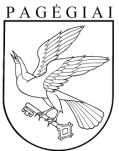 Pagėgių savivaldybės tarybasprendimasdėl pritarimo PARAIŠKOS 2014–2020 METŲ INTERREG V-A LIETUVA − LENKIJA  BENDRADARBIAVIMO PROGRAMOS RENGIMUI, PROJEKTŲ VEIKLŲ VYKDYMUI IR LĖŠŲ SKYRIMUI2018 m. gegužės 10 d. Nr.T1-89Pagėgiai